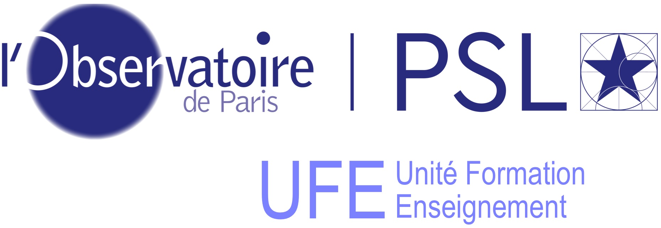 Financial aid application form for students of theObservatoire de Paris The social aid fund at Paris Observatory has been set up by the teaching unit (UFE), with a budget financed partly by the CVEC and partly by its own resources, to meet the urgent, one-off needs of students in difficult financial situations.How it worksThe social aid fund is reserved for Master's students enrolled at the Observatoire de Paris. Doctoral students can apply for assistance from CESOP, which also has a specific fund. The social aid fund represents a one-off assistance for students who find themselves in temporary and unforeseen financial difficulties of an urgent nature. The fund cannot constitute regular financial support.Students will be informed of its existence at the beginning of the academic year, but there are no plans to issue an annual call for applications. In the absence of justified requests in a given year, the budget is carried over to the following year. Composition and operation of the allocation committeeA committee - made up of the welfare officer of the Observatoire de Paris, the head of the admissions office, the two student/doctoral representatives (CS and CA) and a member of UFE management - decides on the allocation of social aid and the amount granted.The commission may be contacted at any time at the request of a student registered at the Observatoire de Paris, who must send a request file to the welfare officer as contact person. The file will be anonymized before being sent to the other members of the commission. A date for a committee meeting will be decided as soon as possible and communicated to the student who made the request. During the meetings, the commission will decide on the acceptance of requests and the amounts of aid according to needs and the available budget. Criteria and amount of allocationsEach request must be accompanied by detailed information on the resources of the person making the request and on the resources of their parents, as well as a minimum of supporting documents, which will be assessed by the commission. It is essential to provide detailed and consistent justification for any request with the file. The commission is sovereign in its allocation decisions, within the limits of available funds. The purchase of computers is not eligible for assistance from this fund, but the UFE can lend a computer upon informal request to the training managers against a check deposit. List of requested documents - Identity card/Passport - Scholarship certificate (CROUS and others), if applicable- Salary slips and/or copy of the internship agreement, if applicable- APL (“aide personnalisé au logement”) certificate, if applicable- CAF (“caisse d’allocations familiales”) certificate, if applicable- Rent receipt - Your parents' tax notice (even if you yourself are taxable) - Bank identity statement (original or PDF print from your bank’s website) A sworn statement attesting to the accuracy of the information provided may be attached to the file if it is impossible to produce certain documents.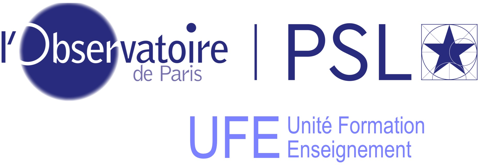 Financial assistance request form (to be sent to assistante.sociale@observatoiredeparis.psl.eu)Yourself (Confidential part) Name : Optionally, spouse’s name: First name(s): Date of birth : Nationality : Address : Postal Code:  			Municipality: Email: 			         Telephone: I certify on my honor the accuracy of the information communicated in the file. Signature Your family situationSingle [ ] Married [ ] Civil partnership [ ] Separated [ ] Divorced [ ] 
Widowed [ ]Do you have dependent children? Yes [ ]   No [ ]  If yes how many: Your education for the current yearAre you registered administratively with the Paris Observatory? Yes [ ] No [ ]Status : 	Year of study 	M1 [ ]    M2 [ ]   gap year [ ]Your accommodationMode of accommodation: Monthly cost : If shared accommodation, only indicate the share of rent payable by you. Amount excluding insurance costs, utilities, etc. which you can detail below Your parentsParent 1’s occupation: Parent 2’s occupation: Children in the care of your parents (except you)Which tax household are you attached to? 		Yours 		  									That of your parents											That of one of your parents										Other………………………. Reference tax income of your parents’ tax household:Your monthly budgetUse the space below to provide information on your current situation: special expenses or additional costs linked to your family, medical, study situation, etc. This part allows the commission to adjust the distribution of the retirement fund assistance based on the specific needs of the applicants. Please note: Your request will not be examined if you have not completed this part. Please do not mention your first and last names.Age of other children the responsibility of your parentsScholarship holderScholarship holderAge of other children the responsibility of your parentsYesNoYour resources (including social assistance obtained)WagesScholarships (Crous, fellowships, 
    PG, etc.)Allowances (APL, etc.)Internship rewardsOther resources (parental assistance, alimony, etc.)LoanTotalYour expensesRentPhoneInternetelectricityTransport (Navigo and possible costs if family outside Ile de France)Total